CİHAZIN KULLANMA TALİMATI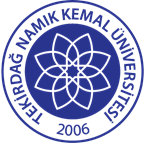 TNKÜ FEN EDEBİYAT FAKÜLTESİ BİYOLOJİ BÖLÜMÜBUZDOLABI CİHAZI (Vestel/27 F) KULLANMA TALİMATIDoküman No: EYS-TL-183TNKÜ FEN EDEBİYAT FAKÜLTESİ BİYOLOJİ BÖLÜMÜBUZDOLABI CİHAZI (Vestel/27 F) KULLANMA TALİMATIHazırlama Tarihi:13.04.2022TNKÜ FEN EDEBİYAT FAKÜLTESİ BİYOLOJİ BÖLÜMÜBUZDOLABI CİHAZI (Vestel/27 F) KULLANMA TALİMATIRevizyon Tarihi:--TNKÜ FEN EDEBİYAT FAKÜLTESİ BİYOLOJİ BÖLÜMÜBUZDOLABI CİHAZI (Vestel/27 F) KULLANMA TALİMATIRevizyon No:0TNKÜ FEN EDEBİYAT FAKÜLTESİ BİYOLOJİ BÖLÜMÜBUZDOLABI CİHAZI (Vestel/27 F) KULLANMA TALİMATIToplam Sayfa Sayısı:1Cihazın Markası/Modeli/ Taşınır Sicil NoVestel/ 27F/ 3 gözlü Mini Dondurucu Kullanım AmacıSıvı veya katı malzemelerin soğuk tutularak uzun zaman muhafaza edilmesini sağlamak amacıyla kullanılmaktadır.Sorumlusu	Prof. Dr. Rıfat BİRCANSorumlu Personel İletişim Bilgileri (e-posta, GSM)rbircan@nku.edu.tr 